REZULTATI ŠOLSKEGA TEKMOVANJA IZ VESELE ŠOLENa državno tekmovanje se uvrstijo vsi tekmovalci v posamezni skupini na šoli, če so dosegli vsaj 80%  možnih točk na šolskem tekmovanju.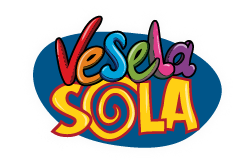 Na državno tekmovanje, ki bo 11. 4. 2018 ob 14.00 na OŠ Hinka Smrekarja se udeležijo naslednji učenci:4. razred: Klemen Hari6.razred: Mala Verbič Šalamon, Jakob Jaš8. razred: Bina Verbič Šalamon9. razred: Aljaž GornikČESTITKE VSEM!Veselošolski pozdrav, Vikica Hvalec Zibelnik